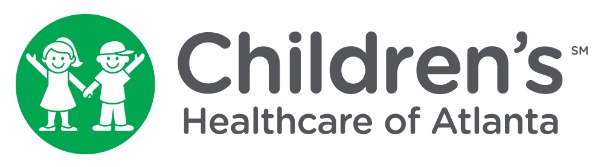 Child Life Seminar: Beyond The ClassroomScholarship ApplicationThank you for your interest in attending the 2023 Beyond The Classroom seminar. To apply to our scholarship, please answer the following prompts. Submit your responses to Jackie Bradford at Jaclynn.bradford@choa.org by June 1st.
*Please do not submit registration payment at this time.

1.  Please share why you are applying for this scholarship.  2.  Which seminar topics are you most interested in learning about? Please share why these areas are of interest to you.3.  Please describe your strongest qualities as a student.In addition, please attach a statement of support from a current/past supervisor, professor, or colleague.